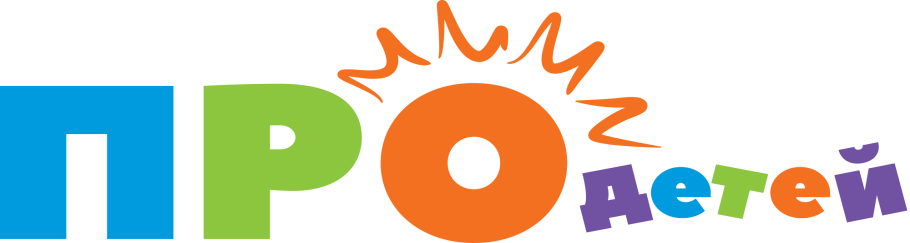 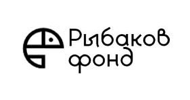 Карман, полный приветствий«Доброе утро! Мы рады, что ты здесь!»Игры-приветствия:-Здравствуйте, рада вас видеть. Давайте поздороваемся. А поможет нам мячик. Я передам его тому, с кем встречусь глазами. Я встретилась глазами с Олей, кивнула головой в знак приветствия, и мячик катится по полу от меня к ней. Теперь Оля встретится с кем-нибудь взглядом (все дети по очереди встречаются взглядами). Замечательно! -Доброе утро! Я рада вас видеть. Давайте поприветствуем друг друга. А поможет нам цветок. Сейчас я вдохну его нежный аромат, повернусь к своему соседу слева, передам ему цветок и скажу: «Ваня, я рада тебя видеть!» Отлично! -Я рада вас видеть. Давайте возьмёмся за руки и скажем друг другу: «Доброе утро!» -  сначала шёпотом, потом обычным голосом и покричим. -Я рада вас видеть. Давайте поздороваемся, для этого потрём свою ладонь о ладошку соседа слева. Мы потремся ладошками со Славой. Доброе утро. Слава потрётся ладошкой с Петей…. А теперь давайте поздороваемся плечами, спинами. Замечательно! -Доброе утро! Закройте, пожалуйста, глаза. Кто услышит своё имя, открывает глаза и садится на любой стульчик в кругу. А теперь возьмёмся за руки и скажем вместе: «Доброе утро!» -Доброе утро! Давайте поздороваемся друг с другом. Для этого я возьму колокольчик, подойду к кому-то из вас и позвоню около ушка, пропою имя и приветствие. Миша, доброе утро! Теперь Миша берет колокольчик и идет к тому, с кем он будет здороваться и т. д. Молодцы! (Крюкова С. В. «Здравствуй, я сам!») «Эхо» Тот, кто сидит справа от меня, называет своё имя и прохлопывает его в ладоши, вот так: «Ва-ся», а мы дружно, как эхо, за ним повторяем. Затем своё имя прохлопывает Васина соседка справа Даша, а мы снова повторяем. Таким образом, все по очереди назовут и прохлопают своё имя.-Сегодня я спою песенку про то, как я рада вас видеть. «Я очень рада, что Серёжа в группе есть…». В руках я держу клубочек. Когда я начну петь, то отдам его тому, про кого спою. Кто клубочек получает, обматывает нитку вокруг пальца и передает его следующему, сидящему справа от него, ребенку. Когда песенка закончится, мы с вами будем соединены одной ниточкой. Я начинаю… Отлично! Клубочек ко мне вернулся. А сейчас давайте все вместе поднимем руки вверх, опустим их вниз, положим на колени. Старайтесь все делать одновременно, ведь если кто-то замешкается, наш круг разрушится. А теперь аккуратно положим ниточку, которая нас соединяет, на пол.  «Паровозик с именем»-Сейчас каждый будет превращаться в паровоз. Когда «паровоз» будет ехать по кругу, он будет хлопать в ладоши и называть свое имя. Я начну: «Света, Света…». Я проехала целый круг, а теперь выберу одного из вас, и он станет паровозиком вместо меня. Я выбираю Олю. Теперь она будет называть свое имя и хлопать в ладоши, а я стану её вагончиком, положу руки ей на плечи и вместе с ней буду повторять её имя…Поехали!Вот мы и проехали целый круг, теперь Оля выберет того, кто станет «паровозиком», и мы уже втроем будем повторять его имя.И так до тех пор, пока все дети не примут участие в игре. Отлично! «Утреннее приветствие»Все дети встают в круг и поднимают руки вверх (пальцы соединены вместе)Воспитатель: С добрым утром, солнце! Мы тебе рады. Мы проснулись, за руки взялись.Дети медленно опускают руки, затем берутся за рукиВоспитатель (поочередно глядя на каждого ребенка). И Маша здесь…И Саша здесь…Дети (вслед за ним повторяют). И Маша здесь… И Саша здесь…Воспитатель: Все здесь!Дети (встают на носочки, не разъединяя рук, поднимают их вверх и хором говорят). Все здесь!После этого, медленно опуская руки, садятся на корточки. «Клубочек»Дети сидят по кругу. Воспитатель передает клубочек ниток ребенку, желает доброго дня, хорошего настроения и называет его имя, тот передает другому, желает доброго дня и называет имя рядом сидящего ребенка.Затем клубок передается дальше по кругу, пока не окажется в руках воспитателя.«Доброе животное» Все встают в круг и берутся за руки. Воспитатель говорит: «Представьте, что мы одно большое доброе животное. Давайте подышим вместе. На вдох – делаем шаг вперед, на выдох – шаг назад».Дети выполняют инструкцию, воспитатель продолжает: «Так дышит животное, и так же ровно и четко бьется его большое сердце. Стук- шаг вперед, стук – шаг назад. Давайте подышим и послушаем стук сердца доброго животного».Игра-приветствие «Минутка вхождения»Воспитатель (под спокойную музыку). Настал день. Я улыбаюсь вам, и вы улыбнитесь друг другу и подумайте: как хорошо, что мы сегодня здесь все вместе. Мы спокойны и добры, приветливы и ласковы. Мы всегда здоровы. Что мы пожелаем сегодня… (имена детей? А что вы хотите пожелать мне? Вдохните глубоко и с выдохом забудьте вчерашние обиды, злобу, беспокойство. Вдохните в себя свежесть и красоту белого снега, тепло солнечных лучей, чистоту рек. Я желаю вам хорошего настроения и бережного отношения друг к другу. «Радостная песенка»Ведущий и дети передают по кругу плюшевое сердечко и пропевают при этом слова: «Я очень рад видеть тебя…», обращаясь к нему по имени.  «О хорошем расскажи»Ведущий и дети сидят в кругу и по очереди рассказывают об одном хорошем событии, случившемся с ними за то время, пока дети не виделись (можно при этом передавать или катать мяч, тогда говорит тот, кто держит мяч). «Мне нравится в тебе…»Дети сидят на ковре в круге вместе с ведущим. Он катает мяч любому из детей и говорит: «Мне нравится, когда ты улыбаешься» (или «твои голубые глаза», твоя новая рубашка», «что ты умеешь помогать друзьям» и т. д.). Ребенок, получивший мяч, катает его тому, кому хочет, и также хвалит его за любое реальное проявление.«Дружба начинается с улыбки». Дети берутся за руки, смотрят соседу в глаза и молча улыбаются.Возьмемся за руки, друзья! Друг другу улыбнемся.Мы пожелаем всем добра и скажем: «Здравствуй, солнце!»«Солнечные лучики»Протянуть руки вперёд и соединить их в центре круга. Тихо так постоять, пытаясь почувствовать себя тёплым солнечным лучиком.Мы все дружные ребята, Никого в беде не бросим.Мы ребята-дошколята. Не отнимем, а попросим.Никого не обижаем. Пусть всем будет хорошоКак заботиться - мы знаем. Будет радостно, светло!Приветствие «Рукопожатие»Здравствуй, солнышко родное!Здравствуй, небо голубое!Здравствуй, матушка земля!Здравствуй, ты, и здравствуй, я!«Здравствуй»Здравствуй солнце золотое!Здравствуй, небо голубое!Здравствуй вольный ветерок!Здравствуй, маленький дубок!Мы живем в одном краю –Всех я вас приветствую!(пальцами правой руки по очереди «здороваться» с пальцами левой руки, похлопывая друг друга кончиками)Литература:1. Крюкова С. В. «Здравствуй, я сам!»2. Крюкова С. В. «Давайте жить дружно!».3. Крюкова С. В. «Удивляюсь, злюсь, боюсь, хвастаюсь и радуюсь»)4. Уханова А. В. Завтра в школу! Развитие эмоций и навыков общения у ребенка. -СПб. :Речь;М. :Сфера,20115. Формирование познавательной сферы у детей 5-7 лет :развивающие игровые занятия/авт. -сост. Ф. Х. Никулина. - Волгоград: Учитель, 20126. Фопель К. Как научить детей сотрудничать7. Ярушина И. Программа социально-психологической коррекционно-развивающей работы с детьми старшего дошкольного возраста. Автор-составитель: педагог-психолог ДОУ № 20 «Умка» Киселёва И.О.